معاونت محترم درمان دانشگاه علوم پزشکی و خدمات بهداشتی درمانی تهران 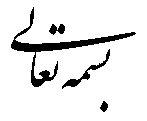 معاونت محترم درمان دانشگاه علوم پزشکی و خدمات بهداشتی درمانی ایرانمعاونت  محترم درمان  دانشگاه علوم پزشکی و خدمات بهداشتی درمانی شهید بهشتیمعاونت محترم بهداشت دانشگاه علوم پزشکی و خدمات بهداشتی درمانی ایرانمعاونت  محترم بهداشت دانشگاه علوم پزشکی و خدمات بهداشتی درمانی شهید بهشتیمدیر کل محترم پزشکی قانونی استان تهرانمدیریت محترم شبکه بهداشت و درمان شهرستان اسلامشهرمدیریت محترم شبکه بهداشت و درمان شهرستان ریریاست محترم مرکز بهداشت جنوب تهران سلام علیکم         ضمن عرض احترام؛ در راستای اجرایی سازی نظام ثبت و طبقه بندی علل مرگ شهر تهران، بدینوسیله به استحضار می رساند؛ در روز دوشنبه مورخه 18/05/1400 وبینار علمی یک روزه ویژه پزشکان عمومی و متخصصین طب اورژانس و پزشکی قانونی با عنوان"آشنایی پزشکان با نحوه تکمیل صحیح گواهی فوت" با 3 امتیاز باز آموزی برگزار می گردد. خواهشمند است دستور فرمائید؛ به منظور حضور پزشکان محترم شاغل در بخش خصوصی و دولتی، اطلاع رسانی کامل و لازم انجام پذیرد و از صدور گواهی فوت توسط پزشکانی که آموزش ثبت صحیح گواهی فوت را ندیده اند، جداً جلوگیری بعمل آید.متقاضیان جهت ثبت نام در این برنامه می بایست از روزدوشنبه مورخه  11/05/1400  و از طریق حساب کاربری خود در سامانه آموزش مداوم به آدرس www.ircme.ir و با استفاده از لینک موجود در قسمت جزئیات برنامه اقدام نمایند. لازم به ذکر است که صرف ثبت نام در برنامه به معنای کسب امتیاز نمی باشد و پزشکان محترم باید در موعد مقرر برگزاری، در وبینار حضور داشته و در انتها در آزمون آنلاین شرکت و پس از آن مرکز مجری، حضور و امتیاز مربوطه را در سامانه تائید کند. لینک اپ آزمون در قسمت جزئیات برنامه در سامانه موجود است. کد شناسه برنامه : 166146امتیاز باز آموزی : 3 امتیاز زمان : روز دوشنبه مورخه 18/5/1400 ساعت  11 الی 14 مبلغ واریزی : جهت پزشکان عمومی 000/120 ریال و پزشکان متخصص پزشکی قانونی و طب اورژانس 000/170 ریاللینک آموزش آن لاین معاونت بهداشت: https://www.skyroom.online/ch/tums3/online1راهنمای استفاده از اپلیکیشن آموزش مجازی پیوست می باشد. در صورت هر گونه مشکل و سؤال می توانند با شماره تلفن:  63453359 کارشناس محترم برنامه : سرکار خانم لک تماس حاصل فرمایند. 